RAMESH CHANDRA PATHAK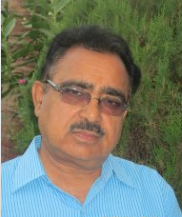 Contact No.: 09450353567, 8756993567email: rcpathak.esic@rediffmail.com , theaterist.rcp@gmail.com ,           careindia.rcp@rediffmail.comPERMANENT ADD:-.205/8 Shastri Nagar , Kanpur-208005LOCAL ADD:-A-103,PLOT-84, MAHESH TOWER,SECTOR-2,KANDIWALI(WEST),MUMBAI-67Objective: My 39 yrs of experience in acting and singing as a theatre artist drives me to build a career in                          films and television serials and I m looking forward for opportunities in the same domain.Working updates:I AM A SENIOR THEATER ARTIST, HAVE BEEN PERFORMING MANY PLAYS ALL OVER INDIA SINCE 1978, UP TO RIGHT NOW.I HAVE ALSO WORK WITH MAHUA CHANNEL,DOOR DARSHAN,BIGMAZIC CHANNEL, LIFE OK CHANNEL(SAVDHAN INDIA,EPISODE) & ETV CHANNEL(TAFTEESH EPISODE).HAVE BEEN APPOINTED AS A GUEST FACULTY FOR THEATRE WORKSHOP IN INDIA”S BIGEST PVT. SECTOR UNIVERSITY LOVELY PRIFESSIONAL UNIVERSITY, JALLANDHER(PUNJAB).I HAVE DONE MY FIRST MOVIE AS A CHARACTER OF “MUKHIA” IN MOVIE “ANDOLAN” WITH SRI SURENDRAPAL SHARMA,EHSANKHAN AND BHAI MUSTAQ KHAN IN 2006, RELEASED.MY SECOND MOVIE WAS “DEDH ISHKIA” OF SRI VISHAL BHARDWAJ, WITH SRI VIJAI RAJ AS “POLICE INSPECTOR”, RELEASED. MY THIRD MOVIE WAS “GHOOM KETU” OF SRI ANURAG KASHYAP WITH SRI RAGHUBEER YADAV AS BROTHER-IN-LOW OF SHRI YADAV, TO BE RELEASED ON 16TH NOV 2018. MY FORTH MOVIE WAS “GANDHIGIRI” OF SANOJ MISHRA WITH LATE SRI OM PURI JI AS “POLITICAL LEADER”.RELEASED. MY FIFTH MOVIE WAS “NIL BATTEY SANNATA” OF SMT ASHWANI AIYER TIWARI WITH SWARA BHASKER AS “FACTORY MANAGER”,RELEASED. MY SIXTH MOVIE WAS “GANG OF BEEHAD” OF SRI RITAM SRIVASTVA WITH DILIP ARYA AS “GRAM PRADHAN”,PENDING IN POST PRODUCTION. MY SEVENTH MOVIE WAS “UNS” OF SRI BABLOO SINGH(ASST, ANISH BAZMI SAAB) AS “KAREEM CHACHA”PENDING IN POST PRODUCTION. MY EIGHTH MOVIE IS “RAID” OF SRI RAJ KUMAR GUPTA IN WHICH I PERFORMED CHARACTER OF “CHIEF MINISTER” WITH SRI SHAURABH SHUKLA JI, RELEASED.  MY NINTH MOVIE IS “FAIR IN LOVE” OF SRI A.K. MISHRA AS “VEDANT JI” IS UNDER POST PRODUCTION.MY 10TH MOVIE “CHEAT INDIA” WITH IMRAN HASHMI IS TO BE RELEASED ON 25TH JAN 2019, MY 11TH & 12TH MOVIE RESPECTIVELY “FAMILY OF THAKUR GANJ” WITH JIMI SHERGIL & “KAGAZ” OF SATISH KAUSIK SHOOTING OVER.MY 13TH & CURRENT MOVIE IS “PIND DAAN” OF NASIRUDDIN SHAH  IS UNDER SHOOT IN LUCKNOW RT NOW. 14th A Web series GORMINT of shri Amol Parkar ji. 15th A TVC of CENTER FRUIT.Declaration: I hereby declare that the above mentioned information is true to my knowledge and I bear the responsibility for the correctness of above mentioned information.Kanpur                                                                                                                        RAMESH CHANDRA PATHAK